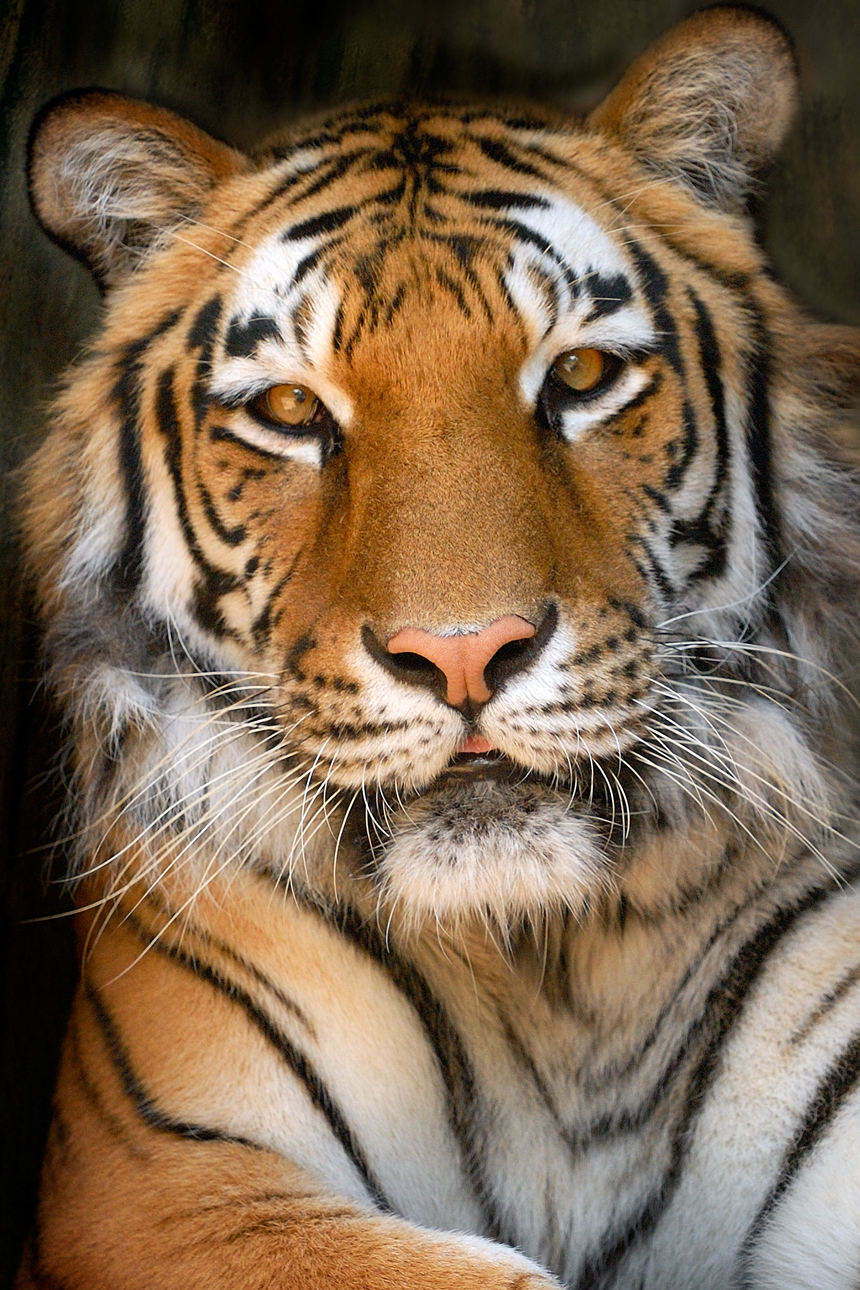 Menu Subject to ChangeSUNDAYMONDAYTUESDAYWEDNESDAYTHURSDAYFRIDAYSATURDAY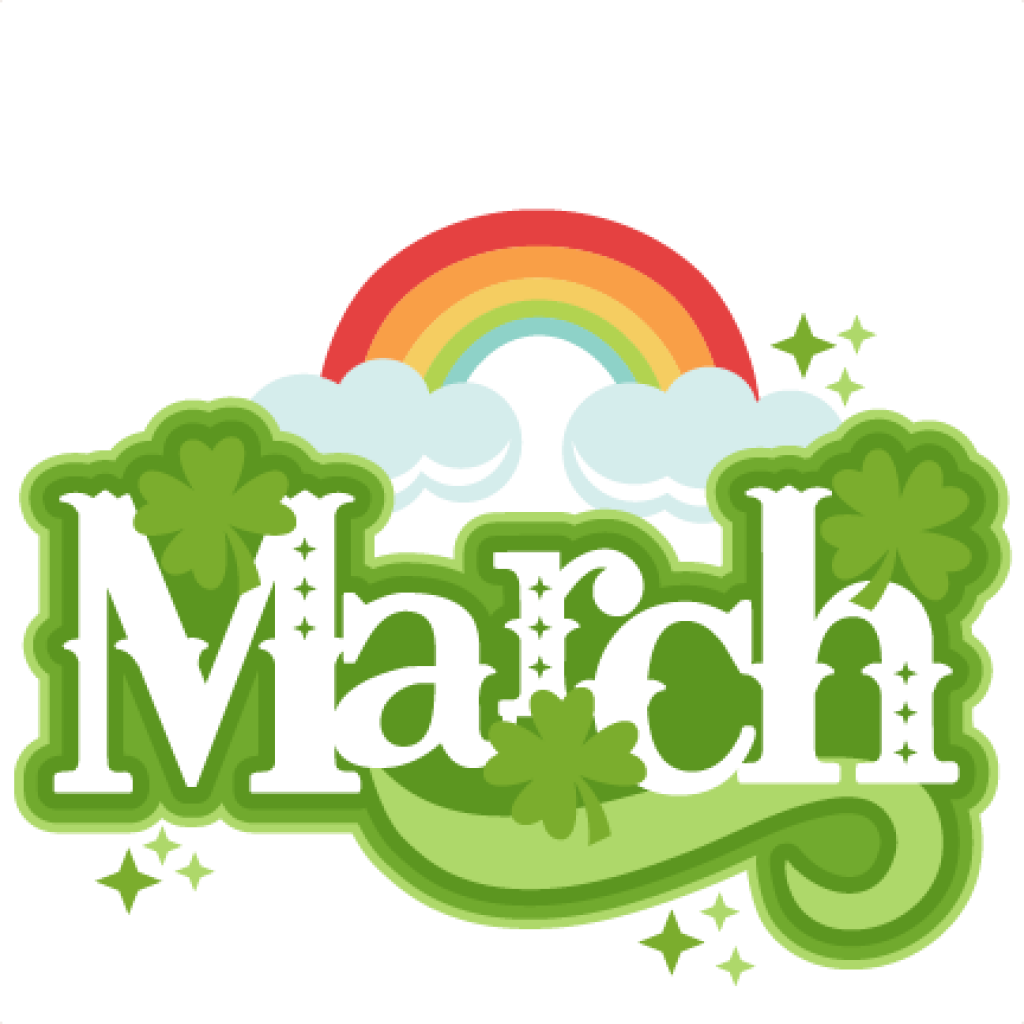 March 1Pop TartsFruitMilkMarch 2Breakfast PizzaJuiceMilkMarch 3Cinnamon RollFruitMilkOffer verses serve -Students must take3 of 5 items to count as a lunch & one must be a fruit or vegetable.March 6French ToastFruitMilkMarch 7Breakfast SandwichJuiceMilkMarch 8Pop TartsFruitMilkMarch 9Breakfast PizzaJuiceMilkMarch 10Cinnamon RollFruitMilk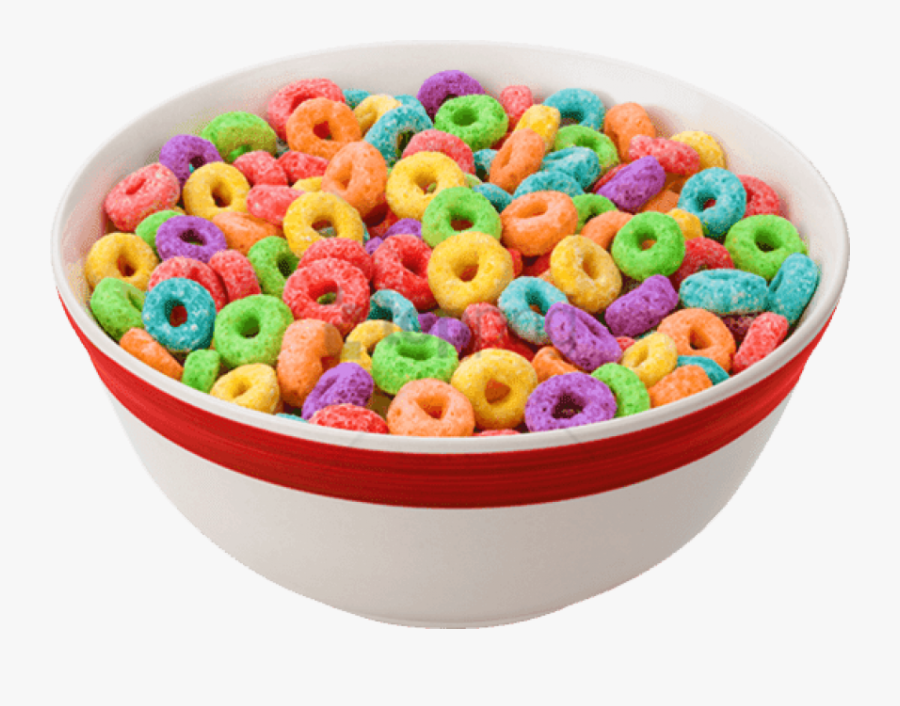 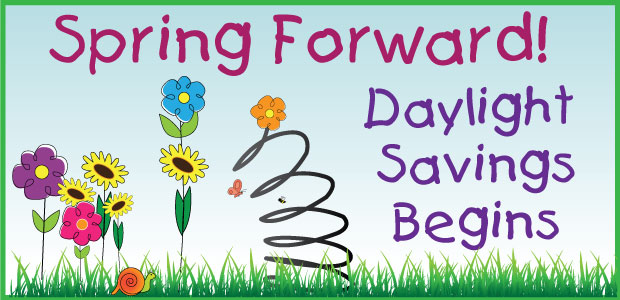 March 13French ToastFruitMilkMarch 14Breakfast SandwichJuiceMilkMarch 15Pop TartsFruitMilkMarch 16Breakfast PizzaJuiceMilkMarch 17Cinnamon RollFruitMilkHigh/Middle SchoolBreakfast - FREEMilk - .50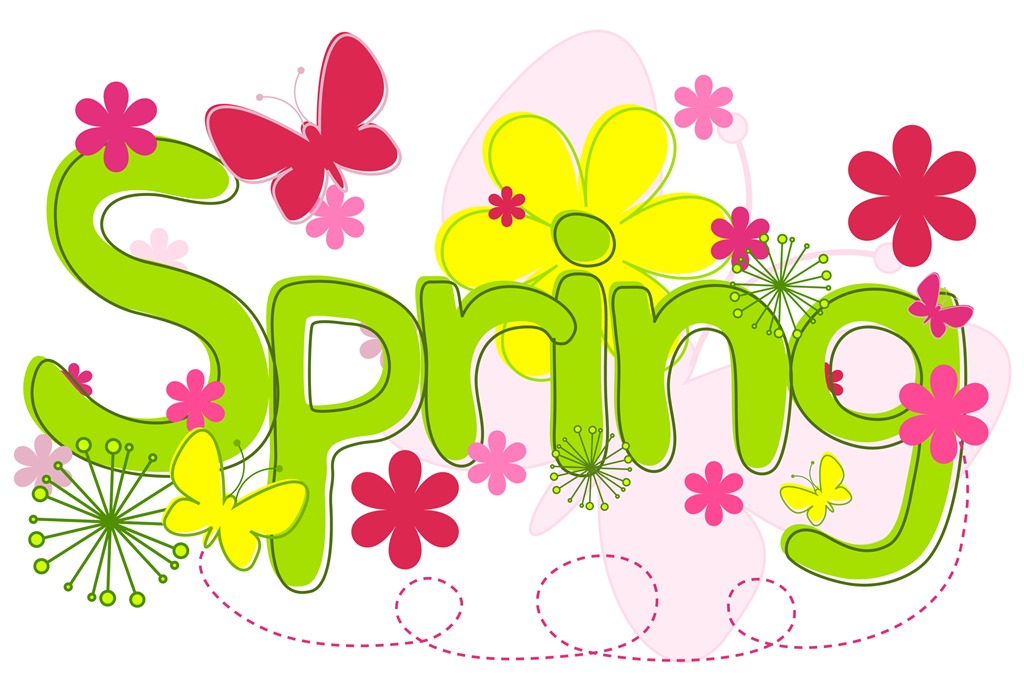 March 20French ToastFruitMilkMarch 21Breakfast SandwichJuiceMilkMarch 22Pop TartsFruitMilkMarch 23Breakfast PizzaJuiceMilkMarch 24Cinnamon RollFruitMilkAll Meals areserved with 1% milk, fat free chocolate, fat free vanilla, fat free strawberry 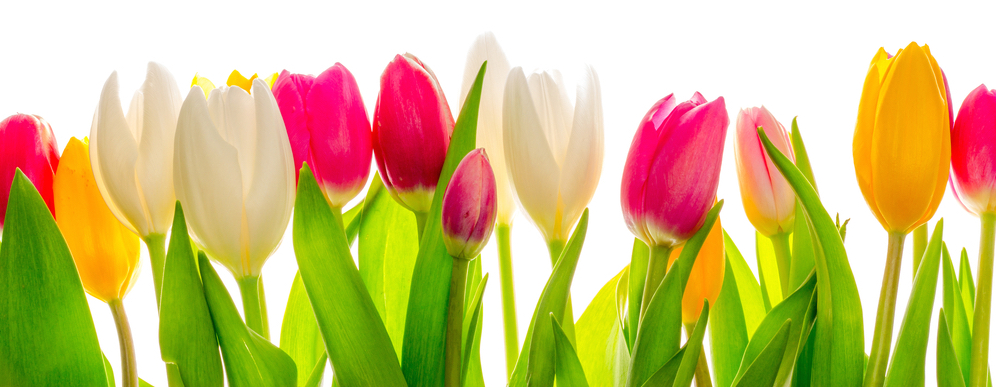 March 27French ToastFruitMilkMarch 28Breakfast SandwichJuiceMilkMarch 29Pop TartsFruitMilkMarch 30Breakfast PizzaJuiceMilkMarch 31Cinnamon RollFruitMilkNo breakfast on two-hour delays